OFFICE OF THE ASSISTANT SECRETARY OF DEFENSE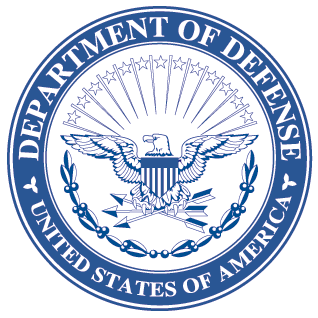 3000 DEFENSE PENTAGONWASHINGTON, DC  20301-3000            LOGISTICS AND    MATERIEL READINESS DLM 4000.25-1, June 16, 2015Change 5MILITARY STANDARD REQUISITIONING AND ISSUE PROCEDURESCHANGE 5I. This change to DLM 4000.25-1, Military Standard Requisitioning and Issue Procedures (MILSTRIP), June 2012, is published by direction of the Deputy Assistant Secretary of Defense for Supply Chain Integration under the authority of DoD Instruction (DoDI) 4140.01, “DoD Supply Chain Materiel Management Policy,” December 14, 2011.  Unless otherwise noted, revised text in the manual is identified by bold, italicized print.  The exception would be when the entire chapter or appendix is replaced, or a new one added. In all updated documents "DLA Logistics Management Standards" is changed to "Defense Logistics Management Standards Office" to reflect the most recent name change for the DLMSO office and abbreviations such as etc., e.g., and i.e. are incorporated inside the parentheses.  Change 5 also includes administrative updates not marked by bold italics, to include changing “shall” to “will” per a style change for DoD issuances and updating “Defense Logistics Management System” to “Defense Logistics Management Standards.” Subsequent to ADC 1135’s updates, “Regional Hazardous Inventory Control System” was updated to “Hazardous Material Management System.” II. This change includes Approved Defense Logistics Management Standards (DLMS) Changes (ADC) published by the DLMS Program Office memorandum:   ADC 1009A dated August 6, 2014.  Established revised procedures for formatting the DLMS requisition transactions with impact to multiple functional processes.  It also eliminated authorization for the DLA Transaction Services Defense Automatic Addressing System (DAAS) to block transmission of supply and shipment status in response to requisitions originated in DOD EMALL that use purchase card/credit card payment.  Revises Chapter Chapters 2 and 5 and Acronyms list.  Revises Abbreviations and Acronyms.  Revises Chapters 2 and 5.  Revises Appendices 1.1, 1.35,2.10, 2.14, 2.16, and 3.48.   ADC 1032 dated January 31, 2013.  Withdrew the change to allow the use of a numeric value in addition to existing alphabetic values identifying the Service and Agency as identified in the first position of the RIC. Withdrawn April 8, 2014.  Revises Appendix 2.2.   ADC 1043A dated August 20, 2014.  Amended ADC 1043 guidance regarding rejection transactions returned when DLMS transactions include discrete SLOA data elements that do not correspond to the entries in the SFIS Fund Code to Fund Code Account Conversion Table for the Fund Code in the transaction.  Revises Appendix 2.16.    ADC 1075 dated January 17, 2014.  Notified the PRC members of DLMS implementation for the GENC Standard and updates related DLMS documentation and database tables at DLA Transaction Services for Country Codes.  Revises Appendix 2.18 and Definitions list.    ADC 1091 dated January 28, 2014. Updated MILSTRIP and SDR guidance for reshipment of materiel in association with an SDR.  Revises Chapters 3 and 4.  ADC 1096 dated May 29, 2014.  Requested the option for DLA Disposition Services sites to utilize the Commercial Venture (CV) Workload Location List (WLL) in lieu of an IRRD.  Revises Chapter 5.  ADC 1098 dated November 7, 2014.  Updated the DD Form 1348-5, Notice of Availability; updated the DLMS 856N NOA and DLMS 870N NOA Reply to align with the hard copy data content of the DD Form 1348-5; established the foundation for a mechanized implementation for the NOA process to provide the International Logistics Control Office (ILCO) visibility; and updated procedures for ensuring timely replies to NOAs by actively engaging the ILCOs when there is no response to a follow-up NOA.  Revises Chapter 6 and Appendices 1.4, 3.30, 3.31, and 3.32.    ADC 1110 dated July 30, 2014. Added a new Appendix for Delivery Priority/Special Processing Codes, updated the DLMS Data Dictionary to reflect usage of this data element across applicable DLMS ICs, and updated DLMS ICs to reflect the approved migration code DPC – Delivery Priority Code.  Adds Appendix 2.26.    ADC 1111 dated August 28, 2014.  Revises the procedures for intransit control of materiel turned in to DLA Disposition Services and establishes use of DLMS 527R as a new Disposition Services Turn-In Receipt Acknowledgement transaction.  Revises Chapter 3.  ADC 1117 dated July 2, 2014.  Improved and refined the business rules associated with the type address codes (TAC) used in the DoDAAD and removes TAC 4.  Revises Chapters 2 and 3.  ADC 1142A dated October 21, 2014.  Formally withdrew GSA from the Materiel Returns Program (MRP) effective March 1, 2014.  Revises Chapters 8, 9, and 10. Revises Appendix 2.16.III. The list below identifies the chapters, appendices or other files from the manual that are replaced by this change:IV. This change is incorporated into the on-line MILSTRIP manual at the Defense Logistics Managements Standards Website Publications Page and the PDF file containing the entire set of change files is available on the Formal Changes Page.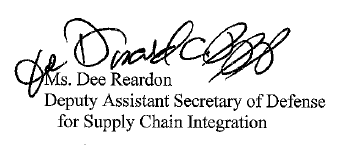 Added or Replaced FilesAdded or Replaced FilesTable of ContentsAppendix 1.1Change History PageAppendix 1.4Definitions ListAppendix 1.35Acronyms ListAppendix 2.2Chapter 2Appendix 2.10Chapter 3Appendix 2.14Chapter 4Appendix 2.16Chapter 5Appendix 2.18Chapter 6Appendix 2.26Chapter 8Appendix 3.30Chapter 9Appendix 3.31Chapter 10Appendix 3.32Appendix 3.48